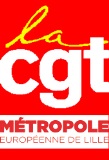 CHARGES DE TRAVAIL SERVICE ENTRETIEN DES LOCAUXSite étudié : UTLS  (   agents)Méthodologie :Pour chaque étage du bâtiment nous faisons apparaître les surfaces liées aux bureaux, celles liées aux couloirs, escaliers et salles de réunion et celles liées aux sanitaires et douches.Pour chaque zone il existe une cadence liée au travail demandé (voir annexes).Détails du site :RDC : 		1288.40 m² de bureaux		915 m² de couloirs, escaliers et salle de réunion		79.40 m² de sanitaires1er étage : 	807.62 m² de bureaux		329.48 m² de couloirs, escaliers et salle de réunion		65.60 m² de sanitaires2éme étage :	143.45 m² de bureaux		52.43 m² de couloirs, escaliers et salle de réunionatelier 1 et 2 :      22.70  m² de bureaux		38.44 m² de couloirs, escaliers et salle de réunion		130.20 m² de sanitaires		1098.44 m² d’atelier (pas entretenu par les agents d’entretien)Soit un total de : 2262.17 m² de bureaux		1335.35 m² de couloirs, escaliers et salle de réunion		275.20 m² de sanitairesA  chaque tâche demandée correspond une cadence, les cadences retenues sont issues d’entreprises privées de nettoyage des locaux.Balayage humide (surface dégagée) 		400 m²/hBalayage humide (surface encombrée)		300 m²/hLavage manuel (surface dégagée)			200 m²/hLavage manuel (surface encombrée)		130 m²/hLavage mécanisé					150 m²/hVidage des corbeilles et essuyage du mobilier	500 m²/hEntretien courant des sanitaires (sol compris)	  40 m²/hEntretien à fond des sanitaires			  13 m²/hCertaines tâches sont journalières, hebdomadaires ou mensuelles.Chaque jour on doit balayer et laver les couloirs, escaliers et salles de réunion.Chaque jour on doit vider les corbeilles et essuyer le mobilier.Deux fois par jour, on doit nettoyer les sanitaires. Le matin nettoyage à fond et l’après midi nettoyage courant.Chaque semaine on balaie la zone d’atelierUne fois par semaine on doit balayer et laver les bureaux.Une fois par mois on organise un lavage mécanisé des couloirs.Résultats :Tâches journalières : 41h19	soit 10738 h de travail  (41h19*5*52)Tâches hebdomadaires : 27h37	soit   1435 h de travail (27h37*52)Tâches mensuelles : 6h49		soit  81 h de travail (6h49*12)Soit un total de  12254  h de travail anTemps de travail à la MEL : 1533 h par an12254 / 1533 = 7.99  ETP (équivalent temps plein)Observations :Au moment de l’étude, les agents nous font remonter les problèmes suivants :Annexe 1 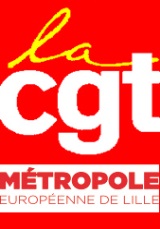 FICHE DE RENSEIGNEMENTSFICHE DE RENSEIGNEMENTSDATE : DATE : cadencecadenceprestationsprestationsjournalierjournalierhebdomadairehebdomadairemensuelmensuelm²/hm²/h300300Aspiration Aspiration 400400Balayage humide (surface dégagée) Balayage humide (surface dégagée) 2h052h05300300Balayage humide (surface encombrée) Balayage humide (surface encombrée) 4h174h17200200Lavage manuel (surface dégagée) Lavage manuel (surface dégagée) 4h104h10130130Lavage manuel (surface encombrée) Lavage manuel (surface encombrée) 9h549h54150150Lavage mécanisé Lavage mécanisé 5h045h04200200Spray méthode (balayage de finition compris) Spray méthode (balayage de finition compris) 500500Lustrage (balayage de finition compris) Lustrage (balayage de finition compris) 500500Vidage des corbeilles/cendriers et essuyage de mobilier Vidage des corbeilles/cendriers et essuyage de mobilier 2h342h343030Lessivage de conservation Lessivage de conservation 4040Entretien courant des sanitaires (sol compris) Entretien courant des sanitaires (sol compris) 1h581h581313Entretien à fond des sanitaires Entretien à fond des sanitaires 6h066h064040Décapage au mouillé (y compris aspiration et rinçage) Décapage au mouillé (y compris aspiration et rinçage) 100100Décapage à sec Décapage à sec 150150Application de protection métallisation Application de protection métallisation 5050Vitrerie Vitrerie 55Lavage de l’encadrement des fenêtres Lavage de l’encadrement des fenêtres 100100Spray moquette Spray moquette 7070Shampoing mousse sèche Shampoing mousse sèche 400400Shampoing au mouillé et aspiration Shampoing au mouillé et aspiration 150150Rotolavage revêtement textile Rotolavage revêtement textile 7070Injection extraction (surface dégagée) Injection extraction (surface dégagée) 2525Injection extraction (surface encombrée) Injection extraction (surface encombrée) 2020Lavage faïence murale Lavage faïence murale 600600Lavage à l’autolaveuse (largeur de travail 0.50 m) Lavage à l’autolaveuse (largeur de travail 0.50 m) 250250Raclage du sol humide Raclage du sol humide 500500Balayage à sec (balai de 80 cm) Balayage à sec (balai de 80 cm) 700700Application de mousse (canon à mousse)Application de mousse (canon à mousse)5050Lavage/décapage à la haute pression Lavage/décapage à la haute pression 400400Lavage à la haute pression Lavage à la haute pression SITESITEUTLS RDCUTLS RDC16h5316h5314h1114h115h045h04surface à entretenir   2282.80 M²surface à entretenir   2282.80 M²Annexe 2FICHE DE RENSEIGNEMENTSFICHE DE RENSEIGNEMENTSDATE : DATE : cadenceprestationsprestationsjournalierjournalierhebdomadairehebdomadairemensuelmensuelm²/h300Aspiration Aspiration 400Balayage humide (surface dégagée) Balayage humide (surface dégagée) 0h370h37300Balayage humide (surface encombrée) Balayage humide (surface encombrée) 2h412h41200Lavage manuel (surface dégagée) Lavage manuel (surface dégagée) 1h141h14130Lavage manuel (surface encombrée) Lavage manuel (surface encombrée) 6h126h12150Lavage mécanisé Lavage mécanisé 1h091h09200Spray méthode (balayage de finition compris) Spray méthode (balayage de finition compris) 500Lustrage (balayage de finition compris) Lustrage (balayage de finition compris) 500Vidage des corbeilles/cendriers et essuyage de mobilier Vidage des corbeilles/cendriers et essuyage de mobilier 1h361h3630Lessivage de conservation Lessivage de conservation 40Entretien courant des sanitaires (sol compris) Entretien courant des sanitaires (sol compris) 1h381h3813Entretien à fond des sanitaires Entretien à fond des sanitaires 5h025h0240Décapage au mouillé (y compris aspiration et rinçage) Décapage au mouillé (y compris aspiration et rinçage) 100Décapage à sec Décapage à sec 150Application de protection métallisation Application de protection métallisation 50Vitrerie Vitrerie 5Lavage de l’encadrement des fenêtres Lavage de l’encadrement des fenêtres 100Spray moquette Spray moquette 70Shampoing mousse sèche Shampoing mousse sèche 400Shampoing au mouillé et aspiration Shampoing au mouillé et aspiration 150Rotolavage revêtement textile Rotolavage revêtement textile 70Injection extraction (surface dégagée) Injection extraction (surface dégagée) 25Injection extraction (surface encombrée) Injection extraction (surface encombrée) 20Lavage faïence murale Lavage faïence murale 600Lavage à l’autolaveuse (largeur de travail 0.50 m) Lavage à l’autolaveuse (largeur de travail 0.50 m) 250Raclage du sol humide Raclage du sol humide 500Balayage à sec (balai de 80 cm) Balayage à sec (balai de 80 cm) 700Application de mousse (canon à mousse)Application de mousse (canon à mousse)50Lavage/décapage à la haute pression Lavage/décapage à la haute pression 400Lavage à la haute pression Lavage à la haute pression SITEUTLS  1er étageUTLS  1er étage10h0710h078h538h531h091h09surface à entretenir   1202.70 M²surface à entretenir   1202.70 M²Annexe 3Annexe 3FICHE DE RENSEIGNEMENTSFICHE DE RENSEIGNEMENTSDATE : DATE : cadencecadenceprestationsprestationsjournalierjournalierhebdomadairehebdomadairemensuelmensuelm²/hm²/h300300Aspiration Aspiration 400400Balayage humide (surface dégagée) Balayage humide (surface dégagée) 0h150h152h442h44300300Balayage humide (surface encombrée) Balayage humide (surface encombrée) 0h330h33200200Lavage manuel (surface dégagée) Lavage manuel (surface dégagée) 0h300h30130130Lavage manuel (surface encombrée) Lavage manuel (surface encombrée) 1h161h16150150Lavage mécanisé Lavage mécanisé 0h360h36200200Spray méthode (balayage de finition compris) Spray méthode (balayage de finition compris) 500500Lustrage (balayage de finition compris) Lustrage (balayage de finition compris) 500500Vidage des corbeilles/cendriers et essuyage de mobilier Vidage des corbeilles/cendriers et essuyage de mobilier 0h190h193030Lessivage de conservation Lessivage de conservation 4040Entretien courant des sanitaires (sol compris) Entretien courant des sanitaires (sol compris) 3h153h151313Entretien à fond des sanitaires Entretien à fond des sanitaires 10h0010h004040Décapage au mouillé (y compris aspiration et rinçage) Décapage au mouillé (y compris aspiration et rinçage) 100100Décapage à sec Décapage à sec 150150Application de protection métallisation Application de protection métallisation 5050Vitrerie Vitrerie 55Lavage de l’encadrement des fenêtres Lavage de l’encadrement des fenêtres 100100Spray moquette Spray moquette 7070Shampoing mousse sèche Shampoing mousse sèche 400400Shampoing au mouillé et aspiration Shampoing au mouillé et aspiration 150150Rotolavage revêtement textile Rotolavage revêtement textile 7070Injection extraction (surface dégagée) Injection extraction (surface dégagée) 2525Injection extraction (surface encombrée) Injection extraction (surface encombrée) 2020Lavage faïence murale Lavage faïence murale 600600Lavage à l’autolaveuse (largeur de travail 0.50 m) Lavage à l’autolaveuse (largeur de travail 0.50 m) 250250Raclage du sol humide Raclage du sol humide 500500Balayage à sec (balai de 80 cm) Balayage à sec (balai de 80 cm) 700700Application de mousse (canon à mousse)Application de mousse (canon à mousse)5050Lavage/décapage à la haute pression Lavage/décapage à la haute pression 400400Lavage à la haute pression Lavage à la haute pression SITESITEUTLS 2éme étage + atelier 1 et 2UTLS 2éme étage + atelier 1 et 214h1914h194h334h330h360h36surface à entretenir   1499.69 M²surface à entretenir   1499.69 M²